“LỜI SỐNG HẰNG NGÀY”	 Kinh Thánh: Giăng 11-15	 Thời gian: Từ ngày 07.05.2023 – 14.05.2023Đọc Kinh Thánh: Hãy khoanh tròn những đoạn Kinh Thánh quý vị đã đọc xong trong tuần này: Giăng      11,     12,        13,        14,        15. Thực hiện theo yêu cầu của từng câu sau và cho biết địa chỉ đầy đủ, cụ thể: 1. Điền vào ô trống – Thái độ nào của dân chúng đối với Chúa Giê-xu đã ứng nghiệm lời tiên tri trong Thi Thiên:2. Hình ảnh sau minh họa cho câu Kinh Thánh nào?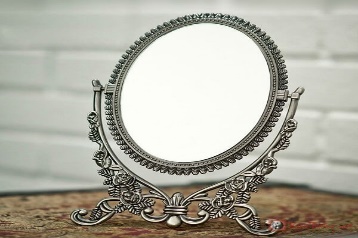 	* Giăng: __________3. Điền chữ Đ trước ý Đúng và S trước ý Sai - Chức vụ Chúa Giê-xu tại xứ Ga-li-lê: . . . . . . . . . . 	Chúa đi sắm sẵn cho tất cả mọi người một chỗ. 	 . . . . . . . . . .	Chúa Giê-xu ở trong Cha, và Cha trong Ngài	 . . . . . . . . . . 	Người tin Chúa sẽ làm việc Chúa làm	 . . . . . . . . . . 	Chúa Thánh Linh ở trong Cơ Đốc Nhân có thời hạn  			* Giăng: __________4. Điền vào ô trống – Làm thế nào để trở nên con cái của Sự Sáng?5. Điền vào chỗ trống - Theo Giăng 13 các việc bày tỏ Chúa Giê-xu là “Đấng Toàn tri”:Biết . . . . . . . . . . . . . . . . . . . . . . . . . . . . . . . . . . . . . . . . . . . . . . . . . . . . . . . . . . . . . . . . . . . . . . . . . . . .	 	 Biết . . . . . . . . . . . . . . . . . . . . . . . . . . . . . . . . . . . . . . . . . . . . . . . . . . . . . . . . . . . . . . . . . . . . . . . . . . . .	 	 Biết . . . . . . . . . . . . . . . . . . . . . . . . . . . . . . . . . . . . . . . . . . . . . . . . . . . . . . . . . . . . . . . . . . . . . . . . . . . .	 	 Biết . . . . . . . . . . . . . . . . . . . . . . . . . . . . . . . . . . . . . . . . . . . . . . . . . . . . . . . . . . . . . . . . . . . . . . . . . . . .	 	 	* Giăng: __________6. Tên của Thầy cả Thượng phẩm đã nói tiên tri về sự chết của Chúa Giê-xu:7. Tìm một câu trong Giăng 11-15 có ý giống  I Cô-rinh-tô 15:36? * Giăng: ______8. Khoanh tròn ý đúng nhất - Chúa Giê-xu yêu:a.  Ma-ri, vì bà xức dầu thơm cho Chúa.	|  c.  La-xa-rơ, vì khi đến nhà ông Chúa khóc.b.  Ma-thê, vì bà tiếp đón Chúa rất ân cần.	|  d.  Cả ba anh em: La-xa-rơ, Ma-thê, Ma-ri.	* Giăng: __________9-10. Xin hoàn tất ô chữ với từ hàng dọc ĐIỀU RĂN MỚI:HỘI THÁNH TIN LÀNH VIỆT NAM (MN)CHI HỘI TÔ HIẾN THÀNHBAN CƠ ĐỐC GIÁO DỤC* Họ và tên:______________________* Năm sinh _________ ĐT: _________* Lớp TCN:______________________* Giăng: __________* Giăng: __________* Giăng: __________1D2I3E4U5R6A7N8M9O10IGợi ý từ hàng ngangTừ hàng ngangGiăng1.Tên thứ hai của Thô-ma?2.Chúa để lại, ban và cho chúng ta điều gì mà khác thế gian?3.Lúc La-xa-rơ được kêu sống lại, tay chân ông bị buộc bằng gì?4.Chúa đến thế gian để làm gì cho nhân loại?5.Lúc Chúa kéo mọi người đến cùng Ngài, là khi Chúa bị….6.Làm theo điều Chúa dạy, chúng ta sẽ là gì của Ngài?7.Người yêu Chúa phải ….. điều răn của Ngài.8.Ai đã để mưu phản Chúa Giê-xu vào lòng Giu-đa Ích-ca-ri-ốt?9.“Đầy tớ chẳng …. hơn chủ mình”10.Lúc Giu-đa lãnh miếng bánh và đi ra, khi ấy….